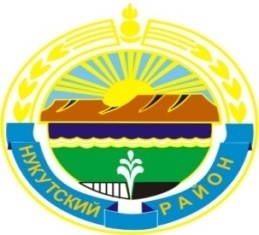 МУНИЦИПАЛЬНОЕ ОБРАЗОВАНИЕ«НУКУТСКИЙ  РАЙОН»АДМИНИСТРАЦИЯМУНИЦИПАЛЬНОГО ОБРАЗОВАНИЯ«НУКУТСКИЙ  РАЙОН»ПОСТАНОВЛЕНИЕ26 марта 2020                                               № 145                                           п. НовонукутскийО создании и ведении государственной информационной системы обеспечения градостроительной деятельностимуниципального образования «Нукутский район»      В целях ведения государственной информационной системы обеспечения градостроительной деятельности муниципального образования «Нукутский район», в соответствии со ст.ст. 56,57 Градостроительного кодекса Российской Федерации, федеральным законом от 29.04.2004 года № 191-ФЗ «О введении в действие Градостроительного кодекса Российской Федерации», федеральным законом от 06.10.2003 года № 131-ФЗ «Об общих принципах организации местного самоуправления в Российской Федерации», Постановлением Правительства Российской Федерации от 09.06.2006 года № 363 «Об информационном обеспечении градостроительной деятельности»,  руководствуясь ст. 35 Устава муниципального образования «Нукутский район»ПОСТАНОВЛЯЕТ:Утвердить Положение «О создании и ведении государственной информационной системы обеспечения градостроительной деятельности муниципального образования «Нукутский район» (Приложение № 1).Опубликовать настоящее постановление в печатном издании «Официальный курьер» и разместить на официальном сайте муниципального образования «Нукутский район».Контроль за исполнением настоящего постановления возложить на первого заместителя мэра муниципального образования «Нукутский район» С.В. Андрианова.       Мэр                                                                                                                    С.Г. ГомбоевПриложение № 1к постановлению АдминистрацииМО «Нукутский район» от 26.03.2020 г. № 145 Положение«О создании и ведении государственной информационной системы обеспечения градостроительной деятельности муниципального образования «Нукутский район»Общие положенияПоложение «О создании и ведении государственной информационной системы обеспечения градостроительной деятельности муниципального образования «Нукутский район» (далее – Положение) определяет структуру, порядок формирования и ведения государственной информационной системы обеспечения градостроительной деятельности (далее – ГИСОГД), устанавливает дополнительные разделы ГИСОГД на территории муниципального образования «Нукутский район».Государственная информационная система обеспечения градостроительной деятельности – организованный в соответствии с требованиями Градостроительного кодекса Российской Федерации, систематизированный свод документированных сведений о развитии территорий, об их застройке, о земельный участках, об объектах капитального строительства и иных необходимых для осуществления градостроительной деятельности сведений.Органом, непосредственно осуществляющим функции по ведению ГИСОГД на территории муниципального образования «Нукутский район», является Администрация муниципального образования «Нукутский район» в лице структурного подразделения – отдел по архитектуре, строительству и ЖКХ Администрации муниципального образования «Нукутский район».Документирование сведений ГИСОГД осуществляется на бумажных и электронных носителях. ГИСОГД может быть автоматизированной.Сведения ГИСОГД являются открытыми и общедоступными, за исключением сведений, отнесенных действующим законодательством к категории ограниченного доступа, и предоставляются в соответствии с постановлением Правительства Российской Федерации от 09.06.2006 года № 363 «Об информационном обеспечении градостроительной деятельности». ГИСОГД включает в себя материалы в текстовой форме и в виде карт (схем) на бумажном и электронном носителях.Структура ГИСОГДСтруктура, порядок формирования и ведения информационной системы определены постановлением Правительства Российской Федерации от 9 июня 2006 года № 363 « Об информационной системы обеспечения градостроительной деятельности».Состав информационной системы определен частью 4 статьи 56 Градостроительного кодекса Российской Федерации».Основные разделы ГИСОГД формируются путем размещения поступающих от органов государственной власти, органов местного самоуправления документов применительно к территории муниципального образования «Нукутский район», содержащих сведения, которые подлежат размещению в ГИСОГД.Сведения основных разделов ГИСОГД подразделяются на общую и специальную части, содержание которых определено постановлением Правительства Российской Федерации от 09.06.2006 года № 363 «Об информационном обеспечении градостроительной деятельности».Органы государственной власти или органы местного самоуправления, соответственно принявшие, утвердившие, выдавшие документы, содержащиеся в которых сведения подлежат размещению в ГИСОГД, в течение пяти рабочих дней со дня принятия, утверждения, выдачи указанных документов направляют соответствующие копии в Администрацию муниципального образования «Нукутский район».Администрация муниципального образования «Нукутский район» в лице отдела по архитектуре, строительству и ЖКХ в течение пяти рабочих дней  со дня получения соответствующих копий размещает их в ГИСОГД.Внесение изменений в сведения, содержащиеся в основных разделах ГИСОГД, осуществляется на основании информации, поступившей от органов государственной власти или органов местного самоуправления.Копии документов и материалов, на основании которых в сведения, содержащиеся в ГИСОГД, вносились изменения, помещаются в ранее открытые книги соответствующих разделов ГИСОГД.Документирование, хранение сведений ГИСОГД осуществляется на бумажных и электронных носителях. При несоответствии записей на бумажном и электронном носителях приоритет имеют записи на бумажном носителе.Состав градостроительного делаДела о застроенных или подлежащих застройке земельных участках открываются на каждый земельный участок. Состав дела формируется в соответствии частью 5 ст. 56 Градостроительного кодекса Российской Федерации»:градостроительный план земельного участка;1.1.)сведения о земельном участке (кадастровый номер земельного участка, его площадь, месторасположение);результаты инженерных изысканий;сведения о площади, о высоте и количестве этажей объекта капитального строительства, о сетях инженерно-технического обеспечения, разделы проектной документации, предусмотренные пунктами 2,8-10 и 11.1 части 12 статьи 48 настоящего Кодекса или схема планировочной организации земельного участка с обозначением места размещения объекта индивидуального жилищного строительства;документы, подтверждающие соответствие проектной документации требованиям технических регламентов и результатам инженерных изысканий;заключение государственной экспертизы проектной документации;разрешение на строительство;решение органа местного самоуправления о предоставлении разрешения на отклонение от предельных параметров разрешенного строительства, реконструкции объектов капитального строительства;решение органа местного самоуправления о предоставлении разрешения на условно разрешенный вид использования;документы, подтверждающие соответствие построенного, реконструированного объекта капитального строительства проектной документации;9.1) заключение органа государственного строительного надзора;9.2) акт проверки соответствия многоквартирного дома требованиям энергетической эффективности с указанием класса его энергетической эффективности на момент составления этого акта;10) акт приемки объекта капитального строительства;11) разрешение на ввод объекта в эксплуатацию;12) схема, отображающая расположение построенного, реконструированного, объекта капитального строительства, расположение сетей инженерно-технического обеспечения в границах земельного участка и планировочную организацию земельного участка.Порядок ведения ГИСОГДПорядок ведения государственных информационных систем градостроительной деятельности, требования к технологиям и программным, лингвистическим, правовым и организационным средствам обеспечения автоматизированных ГИСОГД устанавливаются уполномоченным Правительством Российской Федерации федеральным органом исполнительной власти.Сведения, подлежащие размещению в ГИСОГД и полученные в соответствии с частью 2 статьи 57 Градостроительного кодекса Российской Федерации от органов государственной власти или органов местного самоуправления, регистрируются в Книге учета сведений в день их поступления в отдел по архитектуре, строительству и ЖКХ Администрации муниципального образования «Нукутский район».Учет, регистрация и размещение документов (копий документов) в ГИСОГД производится отделом по архитектуре, строительству и ЖКХ Администрации муниципального образования «Нукутский район» в следующем порядке:Учет документа (копии документа), поступившего для размещения в ГИСОГД, путем формирования записи в Книге учета сведений;Помещение документа (копии документа) в отдельную книгу хранения;Внесение изменений в сведения, содержащиеся в ГИСОГД, осуществляются                   должностными лицами, ответственными за ведение ГИСОГД, на основании информации,  поступившей от органов государственной власти или органов местного самоуправления.     Документы (копии документов) и материалы, на основании которых в сведения,   содержащиеся в ГИСОГД, вносились изменения, помещаются в ранее открытые  градостроительные дела соответствующих разделов ГИСОГД. Поступившие для размещение в ГИСОГД документы проходят первичную регистрацию в Книге учета сведений в соответствии с порядком присвоения регистрационных и идентификационных номеров записям и документам, содержащимся в ГИСОГД, утвержденным приказом Министерства регионального развития Российской Федерации от 30.08.2007 года № 85 « Об утверждении документов по ведению информационной системы обеспечения градостроительной деятельности».Размещение полученной документации производится в книгах хранения, которые       предназначены для хранения копий документов, размещаемых в ГИСОГД, и формируются по разделам в соответствии с требованиями постановления Правительства Российской Федерации от 09.06.2006 года № 363 « Об информационном обеспечении градостроительной деятельности».5. Права и обязанности5.1. Для выполнения функций в области ведения ГИСОГД отдел по архитектуре, строительству и ЖКХ Администрации муниципального образования «Нукутский район» наделяется следующими правами:1) запрашивать и получать информацию (документы и сведения), подлежащую размещению в ГИСОГД от органов государственной власти, должностных лиц и структурных подразделений Администрации МО «Нукутский район», физических и юридических лиц, ведущих работы на территории муниципального образования «Нукутский район», независимо от ведомственной принадлежности и форм собственности.2) разрабатывать проекты муниципальных правовых актов органов местного самоуправления Нукутского района, вести прием юридических и физических лиц по вопросам ведения ГИСОГД, принимать заявления, представлять информацию из разделов ГИСОГД и справки об адресной регистрации объектов.3) осуществлять контроль за сохранностью всех документов, поступающих для размещения в ГИСОГД.6. Ответственность6.1. Лица, уполномоченные на ведение ГИСОГД, несут ответственность за достоверность представляемой информации в соответствии с действующим законодательством Российской Федерации.ЛИСТсогласования проекта постановленияАдминистрации МО «Нукутский район»Проект постановления: «О создании и ведении государственной информационной системы обеспечения градостроительной деятельности муниципального образования «Нукутский район»_____________________________________________________________________________Исполнил: __________Л.А. Изеева – ведущий специалист по ведению ГИСОГД отдела по архитектуре, строительству и ЖКХ Администрации МО «Нукутский район»_____________________________________________________________________________Согласовано:_____________С.В. Андрианов – ВриО Первого заместителя мэра МО «Нукутский                                                          район»_____________Т.П. Александрова – ВриО начальника отдела по архитектуре, строительству и ЖКХ Администрации МО «Нукутский район»______________________________ главный специалист-юрист юридического                                                             отдела КУМИ МО «Нукутский район»Копии направить:Отдел по архитектуре, строительству и ЖКХ Администрации МО «Нукутский район» - 1экз.Разместить на официальном сайте МО «Нукутский район»